NEOGL Championship Information Sheet“Oh the Places you will go”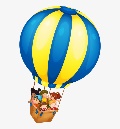 Friday May 10th, Saturday May 11th, Sunday May 12thSokol Greater Cleveland4939 Broadway Avenue Cleveland, Ohio 44127Spectator Admission $5.00We will be doing a Warm up Compete at each event.Please arrive at the assigned Check in time for your session.  Do not arrive early for your session as parking lot will need to empty from the previous group.Handicap Accessible BuildingConcessions will be available.Fine Design will have apparel as well as embroidery offering from Sokol Greater Cleveland.AAU CaresEach year we encourage our League Gymnasts to be socially responsible by having a drive during Championships.This Year we are Requesting NEW or GENTLY USED CHILDREN’S BOOKS be brought to Championships. To be donated to the Kids Book Bank in Cuyahoga County and to the Bright Star Program in Akron.  Bringing Books into the homes of Children to own so they can grow with a love of reading.New or Gently Used Children’s BooksInfant Board books up to Chapter books in the 5th grade reading range.Bring to your Championship Session for Donation.